纪委如何回复选拔干部党风廉政意见函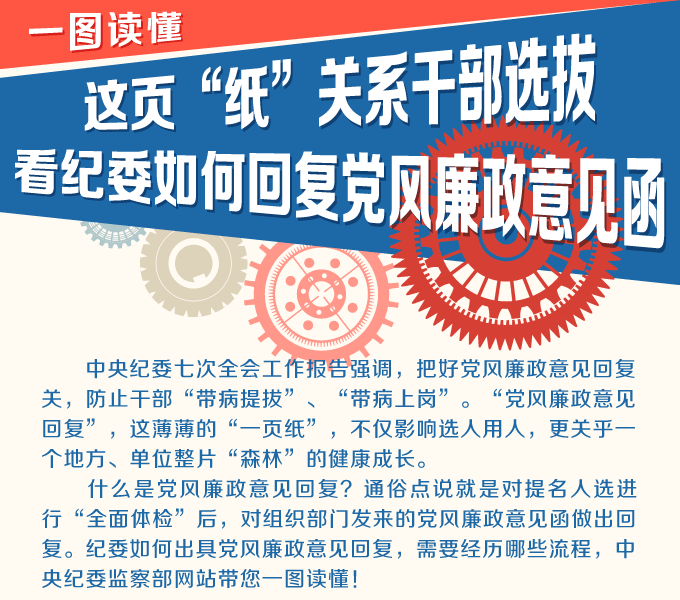 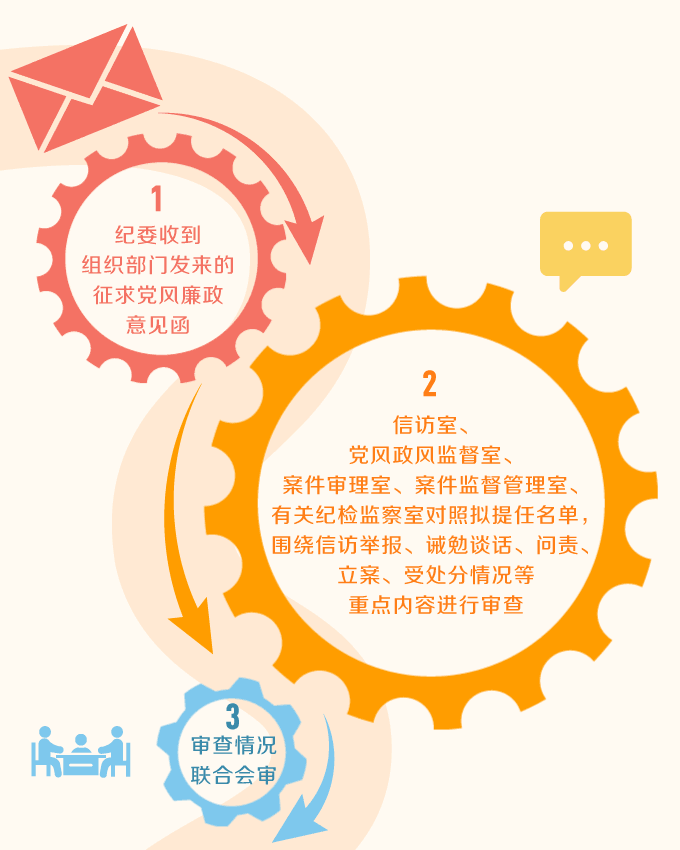 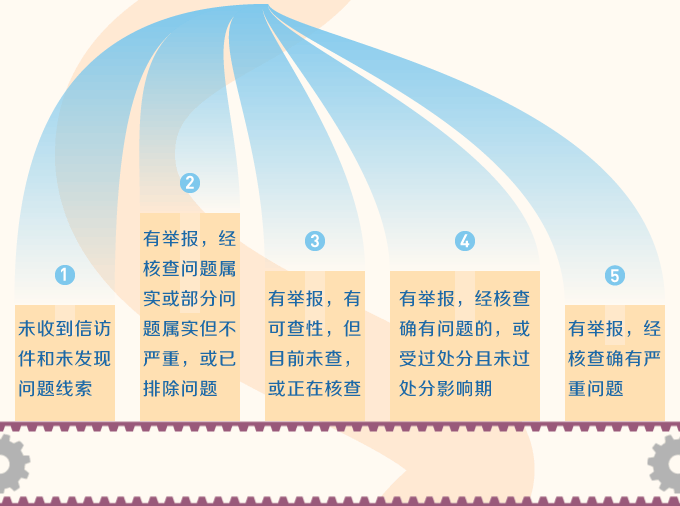 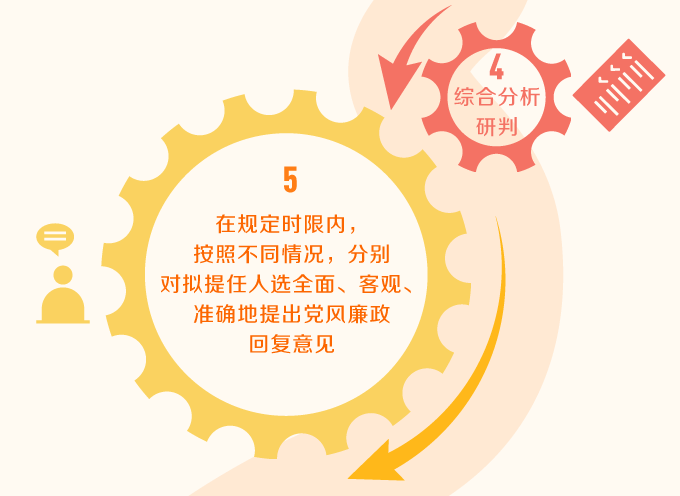 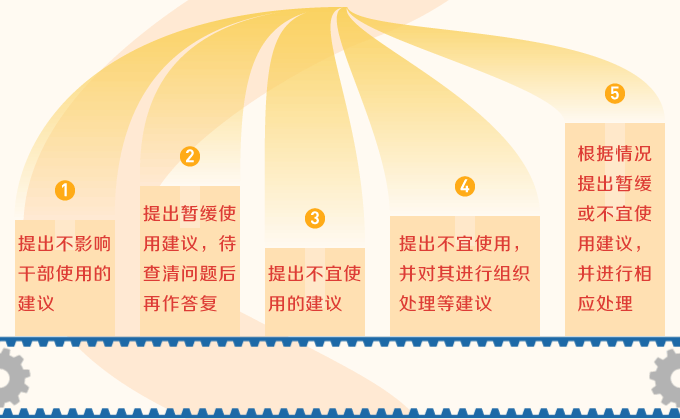 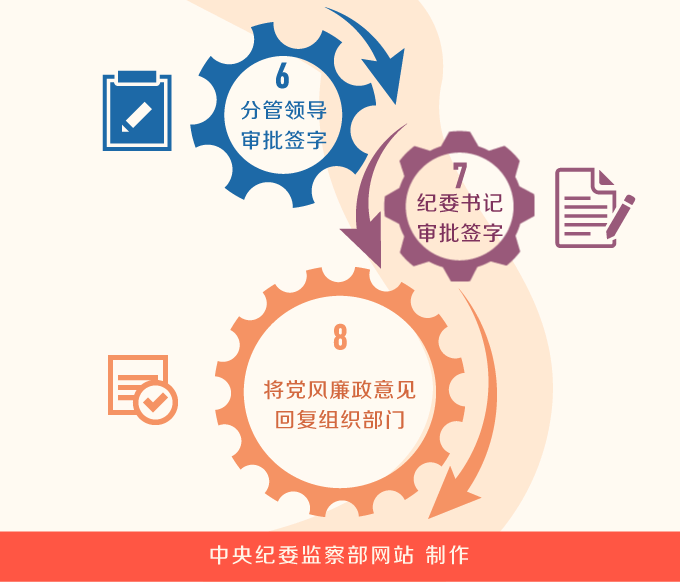 